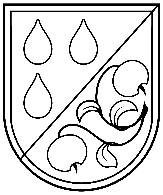 OLAINES NOVADA PAŠVALDĪBAS DOMEZemgales iela 33, Olaine, Olaines novads, LV-2114, tālrunis 20178620, 22318183E-pasts: pasts@olaine.lv, www.olaine.lvDOMES SĒDES PROTOKOLS2024.gada 19.jūnijā									Nr.6Zemgales ielā 33, Olainē, Olaines nov.Kārtējā atklātā domes sēde:izsludināta 2024.gada 14.jūnijā plkst.14.46atklāta 2024.gada 19.jūnijā plkst.15.00Domes sēdes vadītājs A.Bergs ierosina papildināt darba kārtību ar 3 punktiem:atklāti balsojot ar 11 balsīm par – A.Bergs, L.Gulbe, I.Purviņa, A.Geržatovičs, A.Vurčs, J.Kuzmins, I.Brence, J.Precinieks, A.Kaļinka, D.Ļebedevs, M.Vanags, pret nav, atturas nav, dome nolemj:Papildināt darba kārtību.DOMES SĒDES DARBA KĀRTĪBASēdi vada – domes priekšsēdētājs Andris BERGSSēdi protokolē – priekšsēdētāja biroja administratore Nataļja TROPKINASēdē piedalās 12 deputāti: Andris Bergs, Līga Gulbe, Inta Purviņa, Aleksandrs Geržatovičs, Andris Vurčs, Jānis Kuzmins, Māris Vanags, Aleksandrs Kaļinka, Deniss Ļebedevs, Ināra Brence, Jānis Precinieks, Kristaps Kauliņš (no 4.jaut.)Sēdē nepiedalās 3 deputāti: Armands Znotiņš – darbnespēja			        Aleksandrs Čmiļs – atvaļinājumā			        Oļegs Novodvorskis – personīgu iemēslu dēļPiedalās: izpilddirektors Ģirts Batragsizpilddirektora vietniece Kristīne Matuzonebāriņtiesas priekšsēdētāja Irēna Baltmanepašvaldības policijas priekšnieks Ervīns Siliņšizglītības un kultūras nodaļas vadītājs Andris Jokstsizglītības speciāliste Sanita Reinsonefinanšu un grāmatvedības nodaļas vadītāja Inga Balodebūvvaldes vadītāja un galvenā arhitekte Santa Rasa-Daukšepriekšsēdētāja biroja administratore Nataļja Tropkina datorsistēmu un datortīklu administrators Jānis Salenieks īpašuma un juridiskās nodaļas vadītājas vietniece Janīna Krūmiņaīpašuma un juridiskās nodaļas galvenā juriste Egita Rolavaattīstības nodaļas vadītāja Elīna Grūba sabiedrisko attiecību speciāliste Agnese Ditke  p/a “Olaines sociālais dienests” direktore Anda Liepiņa Olaines Sporta centra direktora pienākumu izpildītājs Emīls BalodisElvijs AntonišķisSēdes norise tiek fiksēta videoierakstā.1.p.Olaines novada pašvaldības nodaļu un pārējo struktūrvienību informācija par paveiktajiem darbiem, pieņemto domes lēmumu un budžeta izpildes gaituTiek dots vārds: E.Siliņam, I.Baltmanei, Ģ.Batragam, A.Geržatovičam, A.BergamPieņemt zināšanai informāciju par:Olaines novada pašvaldības paveiktajiem darbiem, budžeta izpildi, iepirkumu plānu un tā izpildi,Ukrainas civiliedzīvotājiem Olaines novada,dārzkopības sabiedrību pieprasītajiem līdzfinansējumiem, projektēšanas uzdevumu “Būvprojekta izstrāde “Ēkas – laboratorijas korpusa pārbūve par izglītības iestādi” un autoruzraudzība”;par parāda un parādnieku dinamiku (AS “Olaines ūdens un siltums” 04.06.2024. raksts Nr. 1-3/581).2.p.Par Elvija Antonišķa iecelšanu Olaines Sporta centra direktora amatāTiek dots vārds: Ģ.Batragam, D.Ļebedevam, M.Vanagam, A.Geržatovičam, A.Bergam, E.Antonišķim, J.Kuzminamatklāti balsojot ar 11 balsīm par – A.Bergs, L.Gulbe, I.Purviņa, A.Geržatovičs, A.Vurčs, J.Kuzmins, I.Brence, J.Precinieks, A.Kaļinka, D.Ļebedevs, M.Vanags, pret nav, atturas nav, dome nolemj: Iecelt Elviju Antonišķi (personas kods_) par Olaines Sporta centra direktoru sākot ar 2024.gada 29.jūliju. Atbrīvot Emīlu Balodi (personas kods_) no Olaines Sporta centra direktora pienākumu izpildītāja pienākumiem 2024.gada 26.jūlijā (pēdējā darba diena).  Noteikt Olaines Sporta centra direktoram Elvijam Antonišķim darba samaksu (mēnešalgu) 2225.00 EUR.  Pilnvarot pašvaldības izpilddirektoru noslēgt darba līgumu ar Elviju Antonišķi.Lēmumu var pārsūdzēt Administratīvajā rajona tiesā (Baldones ielā 1A, Rīgā, LV-1007) viena mēneša laikā no tā spēkā stāšanās.Lēmums pievienots sēdes protokola pielikumā uz 1 lapas.3.p.Par Olaines 1. un 2.vidusskolas 1.klašu skolēnu apsveikšanu Zinību dienāTiek dots vārds: L.Gulbeiatklāti balsojot ar 11 balsīm par – A.Bergs, L.Gulbe, I.Purviņa, A.Geržatovičs, A.Vurčs, J.Kuzmins, I.Brence, J.Precinieks, A.Kaļinka, D.Ļebedevs, M.Vanags, pret nav, atturas nav, dome nolemj:1. Apsveikt Olaines 1. un 2.vidusskolas 1.klašu skolēnus Zinību dienā 2024.gada 2.septembrī ar pašvaldības suvenīru komplektu (12 krāsainie zīmuļi koka kastē).2. Uzdot Izglītības un kultūras nodaļai organizēt pašvaldības suvenīru komplektu                         (12 krāsainie zīmuļi koka kastē, ar uzrakstu “SKOLĒNAM 2024, OLAINES NOVADA PAŠVALDĪBA”) iegādi Olaines 1. un 2.vidusskolas 1.klašu skolēnu apsveikšanai Zinību dienā.3. Uzdot Finanšu un grāmatvedības nodaļai apmaksāt pašvaldības suvenīru komplektu iegādes izdevumus līdz EUR 1130.00 (t.sk. PVN) no Olaines novada pašvaldības pamatbudžeta izdevumu sadaļas „Dažādu izglītības pasākumu atbalsta fonds” saskaņā ar iesniegtajiem rēķiniem.Lēmums pievienots sēdes protokola pielikumā uz 1 lapas.Domes sēžu zālē iegāja deputāts K.Kauliņš.4.p.Par Olaines 1. vidusskolas Attīstības plānu 2024./2025.-2026./2027. mācību gadamTiek dots vārds: L.Gulbei, A.Geržatovičam, K.Kauliņamatklāti balsojot ar 11 balsīm par – A.Bergs, L.Gulbe, I.Purviņa, A.Vurčs, J.Kuzmins, I.Brence, J.Precinieks, A.Kaļinka, D.Ļebedevs, M.Vanags, K.Kauliņš, pret nav, atturas 1 – A.Geržatovičs, dome nolemj:Saskaņot Olaines 1.vidusskolas Attīstības plānu 2024./2025.-2026./2027. mācību gadam (pielikumā). Lēmums pievienots sēdes protokola pielikumā uz 1 lapas.5.p.Par Olaines novada pašvaldības iekšējā audita nolikumu unOlaines novada pašvaldības iekšējā audita plānošanas un veikšanas kārtībuTiek dots vārds: A.Bergam, Ģ.Batragam, K.Kauliņamatklāti balsojot ar 12 balsīm par – A.Bergs, L.Gulbe, I.Purviņa, A.Geržatovičs, A.Vurčs, J.Kuzmins, I.Brence, J.Precinieks, A.Kaļinka, D.Ļebedevs, M.Vanags, K.Kauliņš, pret nav, atturas nav, dome nolemj:Apstiprināt: nolikumu Nr.NOL4/2024 „Olaines novada pašvaldības iekšējā audita nolikums” (pielikumā); noteikumus Nr.NOT1/2024 “Olaines novada pašvaldības iekšējā audita plānošanas un veikšanas kārtība” (pielikumā).Uzdot pašvaldības izpilddirektoram organizēt pašvaldības iekšējās kontroles sistēmas izveidi un uzraudzību.Lēmums pievienots sēdes protokola pielikumā uz 1 lapas.6.p.Par saistošajiem noteikumiem6.1.p.Par koku ciršanu ārpus meža Olaines novadaTiek dots vārds: A.Bergamatklāti balsojot ar 12 balsīm par – A.Bergs, L.Gulbe, I.Purviņa, A.Geržatovičs, A.Vurčs, J.Kuzmins, I.Brence, J.Precinieks, A.Kaļinka, D.Ļebedevs, M.Vanags, K.Kauliņš, pret nav, atturas nav, dome nolemj:Apstiprināt saistošos noteikumus Nr.SN10/2024 “Par koku ciršanu ārpus meža Olaines novadā” (pielikumā).Lēmums pievienots sēdes protokola pielikumā uz 1 lapas.6.2.p.Par pašvaldības nodevām Olaines novadāTiek dots vārds: A.Bergam, J.Krūmiņaiatklāti balsojot ar 12 balsīm par – A.Bergs, L.Gulbe, I.Purviņa, A.Geržatovičs, A.Vurčs, J.Kuzmins, I.Brence, J.Precinieks, A.Kaļinka, D.Ļebedevs, M.Vanags, K.Kauliņš, pret nav, atturas nav, dome nolemj:Izdarīt Olaines novada pašvaldības domes 2024.gada 24.aprīļa saistošajos noteikumos           Nr. SN6/2024 “Par pašvaldības nodevām Olaines novadā” precizējumu, izteikt 11.punktu šādā redakcijā:”11. Nodevu iemaksā pašvaldības budžetā, veicot bezskaidras naudas norēķinu uz vienu no pašvaldības norēķinu kontiem kredītiestādē, vai Olaines novada Valsts un pašvaldības vienotajā klientu apkalpošanas centrā Zemgales ielā 33, Olainē, Olaines novadā.”Nosūtīt lēmuma 1.punktā noteiktos saistošos noteikumus Vides aizsardzības un reģionālās attīstības ministrijai atzinuma sniegšanai.Lēmums pievienots sēdes protokola pielikumā uz 1 lapas.6.3.p.Par grozījumiem Olaines novada pašvaldības domes 2024. gada 31. janvāra saistošajos noteikumos Nr. SN1/2024 „Par Olaines novada pašvaldības budžetu 2024. gadam”Tiek dots vārds: A.Bergam, K.Kauliņam, I.Balodei atklāti balsojot ar 12 balsīm par – A.Bergs, L.Gulbe, I.Purviņa, A.Geržatovičs, A.Vurčs, J.Kuzmins, I.Brence, J.Precinieks, A.Kaļinka, D.Ļebedevs, M.Vanags, K.Kauliņš, pret nav, atturas nav,  dome nolemj:Apstiprināt saistošos noteikumus Nr. SN11/2024 „Par grozījumiem Olaines novada pašvaldības domes 2024. gada 31. janvāra saistošajos noteikumos Nr. SN1/2024 „Par Olaines novada pašvaldības budžetu 2024. gadam”” (pielikumā).Lēmums pievienots sēdes protokola pielikumā uz 1 lapas.7.p.Par Olaines novada pašvaldības domes lēmumu grozīšanu7.1.p.Par Olaines novada pašvaldības domes 2024.gada 28.februāra sēdes lēmuma“Par zemes „Jauntīreļi 6” (Grēnēs) nodošanu īpašumā bez atlīdzības” (2.prot., 11.p.) grozīšanuTiek dots vārds: A.Bergam, J.Krūmiņaiatklāti balsojot ar 12 balsīm par – A.Bergs, L.Gulbe, I.Purviņa, A.Geržatovičs, A.Vurčs, J.Kuzmins, I.Brence, J.Precinieks, A.Kaļinka, D.Ļebedevs, M.Vanags, K.Kauliņš, pret nav, atturas nav, dome nolemj:Izdarīt Olaines novada pašvaldības domes 2024.gada 28.februāra sēdes lēmuma  “Par zemes „Jauntīreļi 6” (Grēnēs) nodošanu īpašumā bez atlīdzības” (2.prot., 11.p.) šādu grozījumu, izsakot lēmuma 1.punkta 3.ierakstu šādā redakcijā:Uzdot pašvaldības: Īpašuma un juridiskajai nodaļai sagatavot vienošanos par zemes domājamās daļas nodošanu īpašumā bez atlīdzības lēmuma 1.punktā norādītajai personai; izpilddirektoram noslēgt vienošanos ar lēmuma 1.punktā norādīto personu par zemes domājamās daļas nodošanu īpašumā bez atlīdzības.Lēmumu var pārsūdzēt Administratīvajā rajona tiesā Rīgas tiesu namā Baldones                    ielā 1A, Rīgā, LV-1007, viena mēneša laikā no šī lēmuma spēkā stāšanās dienas.Lēmuma pilns teksts nav publiski pieejams, jo satur ierobežotas pieejamības informāciju par fizisko personu, kas aizsargāta saskaņā ar Eiropas Parlamenta un Padomes regulas Nr.2016/679 par fizisku personu aizsardzību attiecībā uz personas datu apstrādi un šādu datu brīvu apriti un ar ko atceļ Direktīvu 95/46/EK (Vispārīgā datu aizsardzības regula). Saskaņā ar Informācijas atklātības likuma 5.panta otrās daļas 4.punktu, lēmumā norādītie personas dati uzskatāmi par ierobežotas pieejamības informāciju.Lēmums (administratīvais akts) pievienots sēdes protokola pielikumā uz 2 lapām. 7.2.p.Par Olaines novada pašvaldības domes 2024.gada 27.marta sēdes lēmuma “Par rezerves zemes fondā ieskaitīto zemesgabalu piekritību pašvaldībai” (3.prot., 16.p.) grozīšanuTiek dots vārds: A.Bergamatklāti balsojot ar 12 balsīm par – A.Bergs, L.Gulbe, I.Purviņa, A.Geržatovičs, A.Vurčs, J.Kuzmins, I.Brence, J.Precinieks, A.Kaļinka, D.Ļebedevs, M.Vanags, K.Kauliņš, pret nav, atturas nav, dome nolemj:Izdarīt Olaines novada pašvaldības domes 2024.gada 27.marta sēdes lēmumā “Par rezerves zemes fondā ieskaitīto zemesgabalu piekritību pašvaldībai” (3.prot., 16.p.) grozījumu, izsakot lēmuma 1.2.apakšpunktā norādīto 2.pielikumu jaunā redakcijā (pielikumā).Uzdot īpašuma un juridiskās nodaļas speciālistei nekustamo īpašumu pārvaldīšanā nodrošināt lēmuma 1.punktā noteiktā atbilstošu datu aktualizāciju Valsts zemes dienesta Nekustamā īpašuma valsts kadastra informācijas sistēmā.Lēmums pievienots sēdes protokola pielikumā uz 1 lapas.8.p.Par zemesgabala dārzkopības sabiedrībā „Ostinieks” Nr.129 (Stīpniekos) atsavināšanu, pirkuma maksas apstiprināšanu un pirkuma līguma noslēgšanu ar zemes nomniekuTiek dots vārds: A.Bergamatklāti balsojot ar 12 balsīm par – A.Bergs, L.Gulbe, I.Purviņa, A.Geržatovičs, A.Vurčs, J.Kuzmins, I.Brence, J.Precinieks, A.Kaļinka, D.Ļebedevs, M.Vanags, K.Kauliņš, pret nav, atturas nav, dome nolemj:Piekrist atsavināt zemesgabalu dārzkopības sabiedrībā „Ostinieks” Nr.129, Stīpniekos, Olaines pagastā, Olaines novadā, kadastra apzīmējums 8080 019 0280, 0.0599 ha platībā (kadastra numurs 8080 019 0280) zemes nomniekam P L, personas kods_, par brīvu cenu.Apstiprināt lēmuma 1.punktā atsavināmā zemesgabala pārdošanas cenu EUR 2200.00 (divi tūkstoši divi simti euro 00 centi).Noteikt P L maksāšanas un pirkuma līguma noslēgšanas termiņu – līdz 2024.gada 19.augustam (rekvizīti: Olaines novada pašvaldība, reģistrācijas Nr.90000024332,                AS „Swedbank”, konts LV82HABA0551020841125, mērķis: par zemesgabala „Ostinieks” Nr.129, Stīpniekos,  atsavināšanu).Uzdot Īpašuma un juridiskajai nodaļai sagatavot pirkuma līgumu, zemesgabala nodošanas aktu un nostiprinājuma lūgumu par nekustamā īpašuma - zemesgabala dārzkopības sabiedrībā „Ostinieks” Nr.129, Stīpniekos, Olaines pagastā, Olaines novadā, kadastra apzīmējums 8080 019 0280, 0.0599 ha platībā (kadastra numurs 8080 019 0280)  atsavināšanu.Pilnvarot domes priekšsēdētāju vai priekšsēdētāja pirmo vietnieci parakstīt pirkuma līgumu un nodošanas aktu ar P L. Noteikt, ja līdz 2024.gada 19.augustam (ieskaitot) nav izpildīts lēmuma 3.punktā noteiktais pilnā apmērā, šis lēmums zaudē spēku.Lēmumu var pārsūdzēt Administratīvajā rajona tiesā Rīgas tiesu namā Baldones ielā 1A, Rīgā, LV-1007, viena mēneša laikā no lēmuma spēkā stāšanās dienas.Lēmuma pilns teksts nav publiski pieejams, jo satur ierobežotas pieejamības informāciju par fizisko personu, kas aizsargāta saskaņā ar Eiropas Parlamenta un Padomes regulas Nr.2016/679 par fizisku personu aizsardzību attiecībā uz personas datu apstrādi un šādu datu brīvu apriti un ar ko atceļ Direktīvu 95/46/EK (Vispārīgā datu aizsardzības regula). Saskaņā ar Informācijas atklātības likuma 5.panta otrās daļas 4.punktu, lēmumā norādītie personas dati uzskatāmi par ierobežotas pieejamības informāciju.Lēmums (administratīvais akts) pievienots sēdes protokola pielikumā uz 2 lapām.9.p.Par Lauku apvidus zemes nomas līguma Nr.416 izbeigšanuTiek dots vārds: A.Bergamatklāti balsojot ar 12 balsīm par – A.Bergs, L.Gulbe, I.Purviņa, A.Geržatovičs, A.Vurčs, J.Kuzmins, I.Brence, J.Precinieks, A.Kaļinka, D.Ļebedevs, M.Vanags, K.Kauliņš, pret nav, atturas nav, dome nolemj:Izbeigt 2011.gada 12.septembrī noslēgto Lauku apvidus zemes nomas līgumu Nr.416 par zemesgabala  ar kadastra apzīmējumu 8080 016 0435, 0.067 ha platībā dārzkopības sabiedrībā “Zīles” Nr.200, Vaivados, Olaines pagastā, Olaines novadā, iznomāšanu P O G, personas kods_, sakarā ar zemes nomnieka nāvi ar 2024.gada 15.februāri.Lēmuma pilns teksts nav publiski pieejams, jo satur ierobežotas pieejamības informāciju par fizisko personu, kas aizsargāta saskaņā ar Eiropas Parlamenta un Padomes regulas Nr.2016/679 par fizisku personu aizsardzību attiecībā uz personas datu apstrādi un šādu datu brīvu apriti un ar ko atceļ Direktīvu 95/46/EK (Vispārīgā datu aizsardzības regula). Saskaņā ar Informācijas atklātības likuma 5.panta otrās daļas 4.punktu, lēmumā norādītie personas dati uzskatāmi par ierobežotas pieejamības informāciju.Lēmums pievienots sēdes protokola pielikumā uz 1 lapas.10.p.Par piekrišanu zemes iegūšanai īpašumā10.1.p.Par piekrišanu nekustamā īpašuma (zemes) “Velves” (Olaines pagastā)iegūšanai īpašumāTiek dots vārds: A.Bergamatklāti balsojot ar 12 balsīm par – A.Bergs, L.Gulbe, I.Purviņa, A.Geržatovičs, A.Vurčs, J.Kuzmins, I.Brence, J.Precinieks, A.Kaļinka, D.Ļebedevs, M.Vanags, K.Kauliņš, pret nav, atturas nav,   dome nolemj: Piekrist, ka zemi “Velves”, Olaines pagastā, Olaines novadā, ar kadastra                          apzīmējumu 8080 013 0111, kas sastāv no zemes vienības 0.7788 ha platībā (kadastra numurs 8070 013 0112) iegūst īpašumā Latvijas Republikā Biedrību un nodibinājumu reģistrā 03.05.2017. reģistrēta Biedrība “LIVING ISRAEL”, reģistrācijas                                       Nr. 40008264124, juridiskā adrese: Zemaišu iela 4-34, Rīga, LV-1002. Lēmumu var pārsūdzēt Administratīvās rajona tiesas Rīgas tiesu namā, Baldones ielā 1A, Rīgā, LV-1007 (e-pasts: riga.administrativa@tiesas.lv), viena mēneša laikā no lēmuma spēkā stāšanās dienas.Lēmums (administratīvais akts) pievienots sēdes protokola pielikumā uz 1 lapas.10.2.p.Par piekrišanu zemes Cīrulīši Nr.212 (Olaines pagastā) iegūšanai īpašumā Tiek dots vārds: A.Bergam, D.Ļebedevamatklāti balsojot ar 12 balsīm par – A.Bergs, L.Gulbe, I.Purviņa, A.Geržatovičs, A.Vurčs, J.Kuzmins, I.Brence, J.Precinieks, A.Kaļinka, D.Ļebedevs, M.Vanags, K.Kauliņš, pret nav, atturas nav, dome nolemj: Piekrist, ka zemi Cīrulīši Nr.212, Olaines pagastā, Olaines novadā, ar kadastra apzīmējumu 8080 003 0302, 0.0528 ha platībā (kadastra numurs 8080 003 0302) ar zemes lietošanas mērķi - kods 0601 – Individuālo dzīvojamo māju apbūve iegūst īpašumā A K, personas kods_.Lēmumu var pārsūdzēt Administratīvās rajona tiesas Rīgas tiesu namā, Baldones                   ielā 1A, Rīgā, LV-1007, viena mēneša laikā no lēmuma spēkā stāšanās dienas.Lēmuma teksts nav publiski pieejams, jo satur ierobežotas pieejamības informāciju par fizisko personu, kas aizsargāta saskaņā ar Eiropas Parlamenta un Padomes regulas Nr.2016/679 par fizisku personu aizsardzību attiecībā uz personas datu apstrādi un šādu datu brīvu apriti un ar ko atceļ Direktīvu 95/46/EK (Vispārīgā datu aizsardzības regula). Saskaņā ar Informācijas atklātības likuma 5.panta otrās daļas 4.punktu, lēmumā norādītie personas dati uzskatāmi par ierobežotas pieejamības informāciju.Lēmums (administratīvais akts) pievienots sēdes protokola pielikumā uz 1 lapas.11.p.Par atsavināto nekustamo īpašumu (zemes) izslēgšanu no Olaines novada pašvaldības bilancesTiek dots vārds: A.Bergamatklāti balsojot ar 12 balsīm par – A.Bergs, L.Gulbe, I.Purviņa, A.Geržatovičs, A.Vurčs, J.Kuzmins, I.Brence, J.Precinieks, A.Kaļinka, D.Ļebedevs, M.Vanags, K.Kauliņš, pret nav, atturas nav, dome nolemj:Uzdot Finanšu un grāmatvedības nodaļai izslēgt no pašvaldības bilances (ar uzskaitē iekļauto bilances vērtību) nekustamo īpašumu:zemesgabalu Ceriņu iela 11, Stūnīši, Olaines pagasts, Olaines novads, kadastra apzīmējums 80800010748, 0.3165 ha platībā (kadastra numurs 80800010784);zemesgabalu Ceriņu iela 13, Stūnīši, Olaines pagasts, Olaines novads, kadastra apzīmējums 80800010753, 0.2231 ha platībā (kadastra numurs 80800010774).Lēmums pievienots sēdes protokola pielikumā uz 1 lapas.12.p.Par nekustamo īpašumu apvienošanu, adrešu un nekustamā īpašuma lietošanas mērķu noteikšanu12.1.p.Par nekustamo īpašumu Rīts Nr.31, Rīts Nr.32 un Rīts Nr.33 (Medemciemā) apvienošanu, adreses un nekustamā īpašuma lietošanas mērķa noteikšanuTiek dots vārds: K.Kauliņamatklāti balsojot ar 12 balsīm par – A.Bergs, L.Gulbe, I.Purviņa, A.Geržatovičs, A.Vurčs, J.Kuzmins, I.Brence, J.Precinieks, A.Kaļinka, D.Ļebedevs, M.Vanags, K.Kauliņš, pret nav, atturas nav, dome nolemj:Atļaut apvienot nekustamos īpašumus Rīts Nr.31 (kadastra Nr.8080 002 0845), Rīts Nr.32 (kadastra Nr.8080 002 0846) un Rīts Nr.33 (kadastra Nr.8080 002 0847) viena nekustamā īpašuma sastāvā, kas sastāv no vienas zemes vienības ar kopējo aptuveno platību                  0,2189 ha (veicot kadastrālo uzmērīšanu, zemes vienības kopplatība un robežas var tikt precizētas).Piešķirt adresi lēmuma 1.punktā apvienotajai zemes vienībai – “Rīts 33”, Medemciems, Olaines pag., Olaines nov., LV-2127.Noteikt nekustamā īpašuma lietošanas mērķi lēmuma 1.punktā apvienotajai zemes vienībai - individuālo dzīvojamo māju apbūve (NĪLM kods 0601) visā platībā.Piekļūšana lēmuma 1.punktā apvienotajai zemes vienībai nodrošināta no pašvaldības zemes vienības ar kadastra apzīmējumu 8080 002 2238 (Rīts – D/S kopl.zeme) pa nobrauktuvi, kas izveidota atbilstoši normatīvajos aktos noteiktajām prasībām.Nekustamā īpašuma īpašniekam:veikt lēmuma 1.punktā apvienotās zemes vienības kadastrālo uzmērīšanu;iesniegt saskaņošanai Olaines novada pašvaldībā kadastrālās uzmērīšanas dokumentus, lēmuma 1.punktā apvienotajai zemes vienībai pēc lēmuma 5.1.punkta apakšpunkta izpildes; veikt izmaiņas nekustamā īpašuma sastāvā – zemesgrāmatā (Ieriķu iela 5, Rīga,                      LV-1084, rigasrajons@zemesgramata.lv).Lēmumu var pārsūdzēt Administratīvajā rajona tiesā, Rīgas tiesu namā (Baldones ielā 1A, Rīgā, LV-1007, riga.administrativa@tiesas.lv) viena mēneša laikā no tā spēkā stāšanās dienas.Lēmuma pilns teksts nav publiski pieejams, jo satur ierobežotas pieejamības informāciju par fizisko personu, kas aizsargāta saskaņā ar Eiropas Parlamenta un Padomes regulas Nr.2016/679 par fizisku personu aizsardzību attiecībā uz personas datu apstrādi un šādu datu brīvu apriti un ar ko atceļ Direktīvu 95/46/EK (Vispārīgā datu aizsardzības regula).Saskaņā ar Informācijas atklātības likuma 5.panta otrās daļas 4.punktu, lēmumā norādītie personas dati uzskatāmi par ierobežotas pieejamības informāciju.Lēmums (administratīvais akts) pievienots sēdes protokola pielikumā uz 2 lapām.12.2.p.Par nekustamo īpašumu Vaivadi Nr.20 un Vaivadi 25A (Vaivados) apvienošanu, adreses un nekustamā īpašuma lietošanas mērķa noteikšanuTiek dots vārds: K.Kauliņamatklāti balsojot ar 12 balsīm par – A.Bergs, L.Gulbe, I.Purviņa, A.Geržatovičs, A.Vurčs, J.Kuzmins, I.Brence, J.Precinieks, A.Kaļinka, D.Ļebedevs, M.Vanags, K.Kauliņš, pret nav, atturas nav, dome nolemj: Atļaut apvienot nekustamos īpašumus Vaivadi Nr.20 (kadastra Nr.8080 016 0037) un Vaivadi 25A (kadastra Nr.8080 016 0885) viena nekustamā īpašuma Vaivadi Nr.20 sastāvā, kas sastāv no vienas zemes vienības ar kopējo aptuveno platību 0,1011 ha (veicot kadastrālo uzmērīšanu, zemes vienības kopplatība un robežas var tikt precizētas).Saglabāt adresi lēmuma 1.punktā apvienotajai zemes vienībai - “Vaivadi 20”, Vaivadi, Olaines pag., Olaines nov., LV-2127 (ARIS kods 106093765).Dzēst adresi - “Vaivadi 25A”, Vaivadi, Olaines pag., Olaines nov., LV-2127 (ARIS               kods 106995182).Noteikt nekustamā īpašuma lietošanas mērķi lēmuma 1.punktā apvienotajai zemes vienībai - individuālo dzīvojamo māju apbūve (NĪLM kods 0601) 0,0617 ha platībā un Dabas pamatnes, parki, zaļās zonas un citas rekreācijas nozīmes objektu teritorijas, ja tajās atļautā saimnieciskā darbība nav pieskaitāma pie kāda cita klasifikācijā norādīta lietošanas mērķa 0,0394 ha platībā; nekustamā īpašuma lietošanas mērķa platība var tikt precizēta atbilstoši kadastrālai mērniecībai un būvniecības dokumentācijai.Piekļūšanu lēmuma 1.punktā apvienotajai zemes vienībai nodrošināt no pašvaldībai piederošas zemes vienības ar kadastra apzīmējumu 8080 016 0886 (Vaivadi - D/S koplietošanas zeme) atbilstoši izstrādātai un saskaņotai būvniecības dokumentācijai par ceļa pievienojumu.Nekustamā īpašuma īpašniekam: veikt lēmuma 1.punktā apvienotās zemes vienības kadastrālo uzmērīšanu; iesniegt saskaņošanai Olaines novada pašvaldībā kadastrālās uzmērīšanas dokumentus, lēmuma 1.punktā apvienotajai zemes vienībai pēc lēmuma 6.1.punkta apakšpunkta izpildes;  veikt izmaiņas nekustamā īpašuma sastāvā - zemesgrāmatā (Ieriķu iela 5, Rīga, LV-1084, rigasrajons@zemesgramata.lv).Lēmumu var pārsūdzēt Administratīvajā rajona tiesā, Rīgas tiesu namā (Baldones ielā 1A, Rīgā, LV-1007, riga.administrativa@tiesas.lv) viena mēneša laikā no tā spēkā stāšanās dienas.Lēmuma pilns teksts nav publiski pieejams, jo satur ierobežotas pieejamības informāciju par fizisko personu, kas aizsargāta saskaņā ar Eiropas Parlamenta un Padomes regulas Nr.2016/679 par fizisku personu aizsardzību attiecībā uz personas datu apstrādi un šādu datu brīvu apriti un ar ko atceļ Direktīvu 95/46/EK (Vispārīgā datu aizsardzības regula).Saskaņā ar Informācijas atklātības likuma 5.panta otrās daļas 4.punktu, lēmumā norādītie personas dati uzskatāmi par ierobežotas pieejamības informāciju.Lēmums (administratīvais akts) pievienots sēdes protokola pielikumā uz 2 lapām.13.p.Par zemes ierīcības projekta nekustamajam īpašumam Pāvu iela 1 (Jaunolainē) apstiprināšanu, nekustamā īpašuma lietošanas mērķu, apgrūtinājumu, adresācijas noteikšanuTiek dots vārds: K.Kauliņamatklāti balsojot ar 12 balsīm par – A.Bergs, L.Gulbe, I.Purviņa, A.Geržatovičs, A.Vurčs, J.Kuzmins, I.Brence, J.Precinieks, A.Kaļinka, D.Ļebedevs, M.Vanags, K.Kauliņš, pret nav, atturas nav, dome nolemj:Apstiprināt zemes ierīcības projektu nekustamā īpašuma Pāvu iela 1 (kadastra                Nr.8080 013 0097) zemes vienības ar kadastra apzīmējumu 8080 013 0097, sertificētas zemes ierīkotājas Colmontujas Džamjansurenas (sertifikāta Nr.AA0149) e-lietu ZIP_Pavu iela 1_Jaunolaine_80800130097_20240531.edoc laika zīmogs 31.05.2024 13:49:48 EEST.Noteikt nekustamā īpašuma lietošanas mērķus, apgrūtinājumus, adresāciju:Plānotajām zemes vienībām Nr.1 un Nr.2 piekļūšanu nodrošināt no valsts vietējā autoceļa V8 Jaunolaine – Plakanciems zemes vienības ar kadastra apzīmējumu                  8080 013 0070, pa Detālplānojumā noteiktu nobrauktuvi un pa zemes vienību ar kadastra apzīmējumu  8080 013 0049 (Pāvu iela), saskaņā ar izstrādāto un akceptēto būvniecības dokumentāciju.Īstenot zemes ierīcības projektu četru gadu laikā, projektētās zemes vienības: kadastrāli uzmērot; reģistrējot Nekustamā īpašuma valsts kadastra informācijas sistēmā; ierakstot zemesgrāmatā kā patstāvīgus nekustamos īpašumus. Veicot kadastrālo uzmērīšanu, zemes vienības platības, apgrūtinājumi un nekustamā īpašuma lietošanas mērķu platības var tikt precizētas.Lēmumu viena mēneša laikā no tā spēkā stāšanās dienas var pārsūdzēt Administratīvajā rajona tiesā (Baldones ielā 1A, Rīgā, LV-1007, riga.administrativa@tiesas.lv).Lēmums (administratīvais akts) pievienots sēdes protokola pielikumā uz 2 lapām.14.p.Par dzīvokļa Stacijas iela 34-21 (Olainē) īpašuma tiesībuierakstīšanu zemesgrāmatā uz Olaines novada pašvaldības vārdaTiek dots vārds: A.Bergamatklāti balsojot ar 12 balsīm par – A.Bergs, L.Gulbe, I.Purviņa, A.Geržatovičs, A.Vurčs, J.Kuzmins, I.Brence, J.Precinieks, A.Kaļinka, D.Ļebedevs, M.Vanags, K.Kauliņš, pret nav, atturas nav, dome nolemj:Ierakstīt Rīgas rajona tiesas Olaines pilsētas zemesgrāmatas nodalījumā uz Olaines novada pašvaldības vārda  dzīvokli Stacijas ielā 34 -21, Olainē, Olaines novadā.Uzdot īpašuma un juridiskās nodaļas vadītājai nodrošināt lēmuma 1.punktā noteiktā dzīvokļa kadastrālās uzmērīšanas dokumentu sagatavošanu, reģistrāciju Nekustamā īpašuma Valsts kadastra informācijas sistēmā un dzīvokļu īpašuma tiesību ierakstīšanu Rīgas rajona tiesas Olaines pilsētas zemesgrāmatas nodalījumā. Lēmums pievienots sēdes protokola pielikumā uz 1 lapas.15.p.Par dzīvojamo telpu Zemgales ielā 31 (Olainē) nodošanu īres lietošanā15.1.p.Par dzīvojamās telpas (sociālās istabas ½ d.d.) Zemgales ielā 31-82 (Olainē) nodošanu V P īres lietošanāTiek dots vārds: L.Gulbeiatklāti balsojot ar 12 balsīm par – A.Bergs, L.Gulbe, I.Purviņa, A.Geržatovičs, A.Vurčs, J.Kuzmins, I.Brence, J.Precinieks, A.Kaļinka, D.Ļebedevs, M.Vanags, K.Kauliņš, pret nav, atturas nav, dome nolemj:Nodot īres lietošanā V P, personas kods_, dzīvojamo telpu (sociālās istabas ½ d.d.) Zemgales ielā 31-82, Olainē, Olaines novadā, uz 6 (sešiem) mēnešiem.Atļaut V P deklarēt savu dzīvesvietu sociālajā istabā Zemgales ielā 31-82, Olainē, Olaines novadā.Uzdot SIA “Zemgales 29” noslēgt dzīvojamās telpas (sociālās istabas ½ d.d.)  Zemgales ielā 31-82, Olainē, Olaines novadā, īres līgumu ar V P, personas kods_, uz 6 (sešiem) mēnešiem.Uzdot Olaines novada pašvaldības aģentūrai “Olaines sociālais dienests” apmaksāt 6 (sešus) mēnešus 100% īres maksu un 50% par siltumu V P par dzīvojamās telpas (sociālās istabas ½ d.d.) Zemgales ielā 31-82, Olainē, Olaines novadā, lietošanu no sociālās palīdzības pabalstiem paredzētajiem līdzekļiem.Lēmuma 1.punktu var pārsūdzēt Administratīvās rajona tiesas Rīgas tiesu namā, Baldones ielā 1A, Rīgā, LV-1007, viena mēneša laikā no lēmuma spēkā stāšanās dienas.Lēmuma pilns teksts nav publiski pieejams, jo satur ierobežotas pieejamības informāciju par fizisko personu, kas aizsargāta saskaņā ar Eiropas Parlamenta un Padomes regulas Nr.2016/679 par fizisku personu aizsardzību attiecībā uz personu datu apstrādi un šādu datu brīvu apriti un ar ko atceļ Direktīvu 95/46EK (vispārīgā datu aizsardzības regula)Saskaņā ar Informācijas atklātības likuma 5.panta otrās daļas 4.punktu, lēmumā norādītie personas dati uzskatāmi par ierobežotas pieejamības informāciju.Lēmums (administratīvais akts) pievienots sēdes protokola pielikumā uz 2 lapām.15.2.p.Par dzīvojamās telpas (sociālās istabas ½ d.d.) Zemgales ielā 31-102 (Olainē) nodošanu O Z īres lietošanāTiek dots vārds: L.Gulbeiatklāti balsojot ar 12 balsīm par – A.Bergs, L.Gulbe, I.Purviņa, A.Geržatovičs, A.Vurčs, J.Kuzmins, I.Brence, J.Precinieks, A.Kaļinka, D.Ļebedevs, M.Vanags, K.Kauliņš, pret nav, atturas nav, dome nolemj:Nodot īres lietošanā O Z, personas kods_, dzīvojamo telpu (sociālās istabas ½ d.d.) Zemgales ielā 31-102, Olainē, Olaines novadā, uz 6 (sešiem) mēnešiem.Atļaut O Z deklarēt savu dzīvesvietu sociālajā istabā Zemgales ielā 31-102, Olainē, Olaines novadā.Uzdot SIA “Zemgales 29” noslēgt dzīvojamās telpas (sociālās istabas ½ d.d.)  Zemgales ielā 31-102, Olainē, Olaines novadā, īres līgumu ar O Z, personas kods_, uz 6 (sešiem) mēnešiem.Uzdot Olaines novada pašvaldības aģentūrai “Olaines sociālais dienests” apmaksāt 6 (sešus) mēnešus  100% īres maksu un 100% par siltumu O Z par dzīvojamās telpas (sociālās istabas ½ d.d.) Zemgales ielā 31-102, Olainē, Olaines novadā, lietošanu no sociālās palīdzības pabalstiem paredzētajiem līdzekļiem.Lēmuma 1.punktu var pārsūdzēt Administratīvās rajona tiesas Rīgas tiesu namā, Baldones ielā 1A, Rīgā, LV-1007, viena mēneša laikā no lēmuma spēkā stāšanās dienas.Lēmuma pilns teksts nav publiski pieejams, jo satur ierobežotas pieejamības informāciju par fizisko personu, kas aizsargāta saskaņā ar Eiropas Parlamenta un Padomes regulas Nr.2016/679 par fizisku personu aizsardzību attiecībā uz personu datu apstrādi un šādu datu brīvu apriti un ar ko atceļ Direktīvu 95/46EK (vispārīgā datu aizsardzības regula)Saskaņā ar Informācijas atklātības likuma 5.panta otrās daļas 4.punktu, lēmumā norādītie personas dati uzskatāmi par ierobežotas pieejamības informāciju.Lēmums (administratīvais akts) pievienots sēdes protokola pielikumā uz 1 lapas.16.p.Par 2014.gada 18.jūnija zemes nomas līguma par zemesgabala Dalbes ielā 14 (Olainē) pārjaunojumuTiek dots vārds: A.Bergam, E.Rolavaiatklāti balsojot ar 12 balsīm par – A.Bergs, L.Gulbe, I.Purviņa, A.Geržatovičs, A.Vurčs, J.Kuzmins, I.Brence, J.Precinieks, A.Kaļinka, D.Ļebedevs, M.Vanags, K.Kauliņš, pret nav, atturas nav, dome nolemj:Pārjaunot  2014.gada 18.jūnija Zemes gabala pārjaunojuma nomas līgumu starp Olaines novada pašvaldību un biedrību “Sakarnieks”, reģistrācijas Nr. 40008073498.Noteikt zemesgabala Dalbes ielā 14, Olainē, Olaines novadā, kadastra apzīmējums    8009 008 1403:nomas termiņu 10 (desmit) gadi (līdz 2034.gada 30.jūnijam);nomas maksu 1.5% apmērā no Zemesgabala kadastrālās vērtības gadā un pievienotās vērtības nodokli atbilstoši likumam “Par pievienotās vērtības nodokli”, kura maksājams divas reizes gadā;nomniekam pienākumu maksāt nekustamā īpašuma nodokli.Pilnvarot pašvaldības izpilddirektoru noslēgt ar biedrību “Sakarnieks”, reģistrācijas            Nr. 40008073498, zemes nomas pārjaunojuma līgumu.Lēmums pievienots sēdes protokola pielikumā uz 2 lapām.17.p.Par speciālistam izīrējamas dzīvojamās telpas statusa noteikšanu dzīvokļa īpašumamZeiferta ielā 9-15 (Olainē) un dzīvokļa nodošanu Olaines Mūzikas un mākslas skolaiTiek dots vārds: A.Bergam, J.Krūmiņaiatklāti balsojot ar 12 balsīm par – A.Bergs, L.Gulbe, I.Purviņa, A.Geržatovičs, A.Vurčs, J.Kuzmins, I.Brence, J.Precinieks, A.Kaļinka, D.Ļebedevs, M.Vanags, K.Kauliņš, pret nav, atturas nav, dome nolemj:Noteikt pašvaldības dzīvokļa īpašumam Zeiferta ielā 9-15, Olainē, Olaines novadā              (1-istabas dzīvoklis, kopējā platība 30.50 kv.m, kopīpašuma domājamā daļa no būves (kadastra apzīmējums 80090020702001) un 	no zemes (kadastra apzīmējums 80090020702) – 2918/282767) Speciālistam izīrējamas dzīvojamās telpas statusu.Nodot lēmuma 1.punktā noteikto dzīvokļa īpašumu Olaines Mūzikas un mākslas skolas (reģ.Nr. 90001419366, juridiskā adrese Zemgales iela 31, Olainē, Olaines novadā,               LV-2114) rīcībā ar mērķi izīrēt iestādes darbiniekam  (_, personas kods_) uz darba attiecību laiku.Noteikt Olaines Mūzikas un mākslas skolai pienākumu apmaksāt: AS “Olaines ūdens un siltums” īres (apsaimniekošanas) un komunālos maksājumus,  dabasgāzes tirdzniecības pakalpojumus dzīvoklim, ja speciālistam izīrējamas dzīvojamās telpas netiek izīrētas iestādes darbiniekam uz pakalpojuma sniedzēju piestādīta apmaksas rēķina pamata.   Uzdot AS “Olaines ūdens un siltums” noslēgt speciālistam izīrējamas dzīvojamās telpas īres līgumu par lēmuma 1.punktā noteiktā dzīvokļa īres lietošanu ar Olaines Mūzikas un mākslas skolas darbinieku (uz darba attiecību laiku, bez tiesībām iegūt īpašumā), ievērojot likuma “Par palīdzību dzīvokļa jautājumu risināšanā” 11.panta trešajā daļā noteikto un Olaines novada domes 2014.gada 22.jūlija noteikumu Nr.2 „Speciālistam izīrējamas dzīvojamās telpas statusa noteikšana, izīrēšanas kārtība un lietošanas noteikumi” 7.punktu.Noteikt, ka atbildību par lēmuma izpildi nodrošina Olaines Mūzikas un mākslas skolas direktors.Lēmuma pilns teksts nav publiski pieejams, jo satur ierobežotas pieejamības informāciju par fizisko personu, kas aizsargāta saskaņā ar Eiropas Parlamenta un Padomes regulas Nr.2016/679 par fizisku personu aizsardzību attiecībā uz personas datu apstrādi un šādu datu brīvu apriti un ar ko atceļ Direktīvu 95/46/EK (Vispārīgā datu aizsardzības regula). Saskaņā ar Informācijas atklātības likuma 5.panta otrās daļas 4.punktu, lēmumā norādītie personas dati uzskatāmi par ierobežotas pieejamības informāciju.Lēmums pievienots sēdes protokola pielikumā uz 2 lapām.18.p.Par projekta “Mājokļa pielāgošanu personām ar invaliditāti un pārvietošanās traucējumiem Olaines novadā, uzlabojot viņu dzīves kvalitāti, piekļuvi nodarbinātībai un pakalpojumiem” īstenošanuTiek dots vārds: E.Grūbai, A.Bergamatklāti balsojot ar 12 balsīm par – A.Bergs, L.Gulbe, I.Purviņa, A.Geržatovičs, A.Vurčs, J.Kuzmins, I.Brence, J.Precinieks, A.Kaļinka, D.Ļebedevs, M.Vanags, K.Kauliņš, pret nav, atturas nav, dome nolemj:Īstenot projektu Nr. 3.1.2.1.i.0/2/24/I/CFLA/036 “Mājokļa pielāgošanu personām ar invaliditāti un pārvietošanās traucējumiem Olaines novadā, uzlabojot viņu dzīves kvalitāti, piekļuvi nodarbinātībai un pakalpojumiem”.Uzdot:Finanšu un grāmatvedības nodaļai nodrošināt priekšfinansējumu projekta īstenošanai no pašvaldības 2024.gada budžetā projektiem paredzētajiem līdzekļiem;Attīstības nodaļai nodrošināt projekta administratīvo vadību, kā arī projektā sasniegto rezultātu ilglaicīgu uzturēšanu, kas nav īsāks par projekta uzraudzības periodu.Kontroli par lēmuma izpildi uzdot pašvaldības izpilddirektoram.Lēmums pievienots sēdes protokola pielikumā uz 1 lapas.Sēdi slēdz plkst.16.03. Nākamā domes sēde notiks 2024.gada 24.jūlijā plkst.15.00.Sēdes vadītājs	 							Andris Bergs    								Protokolētājs								Nataļja TropkinaPar 2014.gada 18.jūnija zemes nomas līguma par zemesgabala Dalbes ielā 14 (Olainē) pārjaunojumuZiņo – īpašuma un juridiskās nodaļas galvenā juriste E.RolavaPar speciālistam izīrējamas dzīvojamās telpas statusa noteikšanu dzīvokļa īpašumam Zeiferta ielā 9-15 (Olainē) un dzīvokļa nodošanu Olaines Mūzikas un mākslas skolaiZiņo – īpašuma un juridiskās nodaļas vadītāja I.ČepulePar projekta “Mājokļa pielāgošanu personām ar invaliditāti un pārvietošanās traucējumiem Olaines novadā, uzlabojot viņu dzīves kvalitāti, piekļuvi nodarbinātībai un pakalpojumiem” īstenošanuZiņo – attīstības nodaļas vadītāja E.GrūbaOlaines novada pašvaldības nodaļu un pārējo struktūrvienību informācija par paveiktajiem darbiem, pieņemto domes lēmumu un budžeta izpildes gaitu Ziņo – pašvaldības policijas priekšnieks E.Siliņš           bāriņtiesas priekšsēdētāja I.Baltmane           izpilddirektors Ģ.BatragsPar Elvija Antonišķa iecelšanu Olaines Sporta centra direktora amatāZiņo – izpilddirektors Ģ.BatragsPar Olaines 1. un 2.vidusskolas 1.klašu skolēnu apsveikšanu Zinību dienāZiņo – sociālo, izglītības un kultūras jautājumu komitejas priekšsēdētāja L.Gulbe             izglītības un kultūras nodaļas vadītājs A.JokstsPar Olaines 1. vidusskolas Attīstības plānu 2024./2025.-2026./2027.mācību gadamZiņo – sociālo, izglītības un kultūras jautājumu komitejas priekšsēdētāja L.Gulbe             izglītības un kultūras nodaļas vadītājs A.Joksts Par Olaines novada pašvaldības iekšējā audita nolikumu un Olaines novada pašvaldības iekšējā audita plānošanas un veikšanas kārtībuZiņo – finanšu komitejas priekšsēdētājs A.Bergs           īpašuma un juridiskās nodaļas vadītāja I.ČepulePar saistošajiem noteikumiem Par koku ciršanu ārpus meža Olaines novadāZiņo – finanšu komitejas priekšsēdētājs A.Bergs            būvvaldes vadītāja un galvenā arhitekte S.Rasa-Daukše Par pašvaldības nodevām Olaines novadāZiņo – īpašuma un juridiskās nodaļas vadītājas vietniece J.Krūmiņa Par grozījumiem Olaines novada pašvaldības domes 2024.gada 31.janvāra saistošajos noteikumos Nr.SN1/2024 „Par Olaines novada pašvaldības budžetu 2024.gadam”Ziņo – finanšu komitejas priekšsēdētājs A.Bergs           finanšu un grāmatvedības nodaļas vadītāja I.BalodePar Olaines novada pašvaldības domes lēmumu grozīšanu Par Olaines novada pašvaldības domes 2024.gada 28.februāra sēdes lēmuma “Par zemes „Jauntīreļi 6” (Grēnēs) nodošanu īpašumā bez atlīdzības” (2.prot., 11.p.) grozīšanu  Par Olaines novada pašvaldības domes 2024.gada 27.marta sēdes lēmuma “Par rezerves zemes fondā ieskaitīto zemesgabalu piekritību pašvaldībai” (3.prot., 16.p.) grozīšanuZiņo – finanšu komitejas priekšsēdētājs A.Bergs           īpašuma un juridiskās nodaļas vadītāja I.Čepule Par zemesgabala dārzkopības sabiedrībā „Ostinieks” Nr.129 (Stīpniekos) atsavināšanu, pirkuma maksas apstiprināšanu un pirkuma līguma noslēgšanu ar zemes nomniekuZiņo – finanšu komitejas priekšsēdētājs A.Bergs            īpašuma un juridiskās nodaļas vadītāja I.ČepulePar Lauku apvidus zemes nomas līguma Nr.416 izbeigšanuZiņo – finanšu komitejas priekšsēdētājs A.Bergs            īpašuma un juridiskās nodaļas galvenā juriste E.RolavaPar piekrišanu zemes iegūšanai īpašumāPar piekrišanu nekustamā īpašuma (zemes) “Velves” (Olaines pagastā)  iegūšanai īpašumāPar piekrišanu zemes Cīrulīši Nr.212 (Olaines pagastā) iegūšanai īpašumāZiņo – finanšu komitejas priekšsēdētājs A.Bergs            īpašuma un juridiskās nodaļas galvenā juriste E.RolavaPar atsavināto nekustamo īpašumu (zemes) izslēgšanu no Olaines novada pašvaldības bilancesZiņo – finanšu komitejas priekšsēdētājs A.Bergs            īpašuma un juridiskās nodaļas vadītāja I.ČepulePar nekustamo īpašumu apvienošanu, adrešu un nekustamā īpašuma lietošanas mērķu noteikšanuPar nekustamo īpašumu Rīts Nr.31, Rīts Nr.32 un Rīts Nr.33 (Medemciemā) apvienošanu, adreses un nekustamā īpašuma lietošanas mērķa noteikšanuPar nekustamo īpašumu Vaivadi Nr.20 un Vaivadi 25A (Vaivados) apvienošanu, adreses un nekustamā īpašuma lietošanas mērķa noteikšanuZiņo – attīstības un komunālo jautājumu komitejas loceklis K.Kauliņš           būvvaldes vadītāja un galvenā arhitekte S.Rasa-DaukšePar zemes ierīcības projekta nekustamajam īpašumam Pāvu iela 1 (Jaunolainē) apstiprināšanu, nekustamā īpašuma lietošanas mērķu, apgrūtinājumu, adresācijas noteikšanu Ziņo – attīstības un komunālo jautājumu komitejas loceklis K.Kauliņš           būvvaldes vadītāja un galvenā arhitekte S.Rasa-DaukšePar dzīvokļa Stacijas iela 34-21 (Olainē) īpašuma tiesību ierakstīšanu zemesgrāmatā uz Olaines novada pašvaldības vārdaZiņo – finanšu komitejas priekšsēdētājs A.Bergs            īpašuma un juridiskās nodaļas vadītāja I.ČepulePar dzīvojamo telpu Zemgales ielā 31 (Olainē) nodošanu īres lietošanā Par dzīvojamās telpas (sociālās istabas ½ d.d.) Zemgales ielā 31-82 (Olainē) nodošanu  V P īres lietošanāPar dzīvojamās telpas (sociālās istabas ½ d.d.) Zemgales ielā 31-102 (Olainē) nodošanu O Z īres lietošanāZiņo – sociālo, izglītības un kultūras jautājumu komitejas priekšsēdētāja L.Gulbe             p/a “Olaines sociālais dienests” direktore A.Liepiņa Par 2014.gada 18.jūnija zemes nomas līguma par zemesgabala Dalbes ielā 14 (Olainē) pārjaunojumuZiņo – īpašuma un juridiskās nodaļas galvenā juriste E.RolavaPar speciālistam izīrējamas dzīvojamās telpas statusa noteikšanu dzīvokļa īpašumam Zeiferta ielā 9-15 (Olainē)  un dzīvokļa nodošanu Olaines Mūzikas un mākslas skolaiZiņo – īpašuma un juridiskās nodaļas vadītāja I.ČepulePar projekta “Mājokļa pielāgošanu personām ar invaliditāti un pārvietošanās traucējumiem Olaines novadā, uzlabojot viņu dzīves kvalitāti, piekļuvi nodarbinātībai un pakalpojumiem” īstenošanuZiņo – attīstības nodaļas vadītāja E.GrūbaNr.p.k.Atrašanās vietaGrēnes, Olaines pagasts, Olaines novadsTelpu grupaDomājamā daļaĪpašnieks//tiesiskais valdītājs/mantinieks3.“Jauntīreļi 6” - _ 80800030059001003522/2311G I, personas kods_Zemes vienības Nr., kadastra apzīmējums, platībaZemes vienības adresācija/plānotā adresācijaNekustamā īpašuma lietošanas mērķis (kods), piekritīgā aptuvenā platībaNr. plānā, apgrūtinājumu klasifikācijas kodsPlānotā zemes vienība Nr.18080 013 0224 – aptuveni 0,2610 haVeidot jaunu nekustamā īpašuma sastāvuPlānotajai zemes vienībai piešķirt adresi: 
Pāvu iela 3, Jaunolaine, Olaines pag., Olainesnov., LV-2127 Individuālo dzīvojamo māju apbūves zeme (NĪLM kods 0601) – 0,1200 ha;Zeme, uz kuras galvenā saimnieciskā darbība ir lauksaimniecība (NĪLM kods 0101) – 0,1410 haNr.4 – 7313090100Nr.5 – 7312070202Plānotā zemes vienība Nr.28080 013 0225 – aptuveni 0,2609 haSaglabāt esošā nekustamā īpašuma sastāvā Plānotajai zemes vienībai saglabāt adresi: Pāvu iela 1, Jaunolaine, Olaines pag., Olainesnov., LV-2127 (ARIS kods 105589933)Individuālo dzīvojamo māju apbūves zeme (NĪLM kods 0601) – aptuveni 0,1200 ha;Zeme, uz kuras galvenā saimnieciskā darbība ir lauksaimniecība (NĪLM kods 0101) – 0,1409 haNr.1 – 7312050201Nr.2 – 7312050601Nr.3 – 7312030100Nr.4 – 7313090100Nr.5 – 7312070202